Le son « è »/ « ê »1/ - gr. letchi : Relire toute la feuille de lecture.gr.ananas et mangue : Lire plusieurs fois toute la feuille de lecture du lundi 27 avril.2/ Faire les exercices ci -dessous.3/ - gr.ananas et mangue : Entrainement à l’écriture des lettres è et ê sur le cahier noir       - gr. letchi : dictée muette avec è et ê 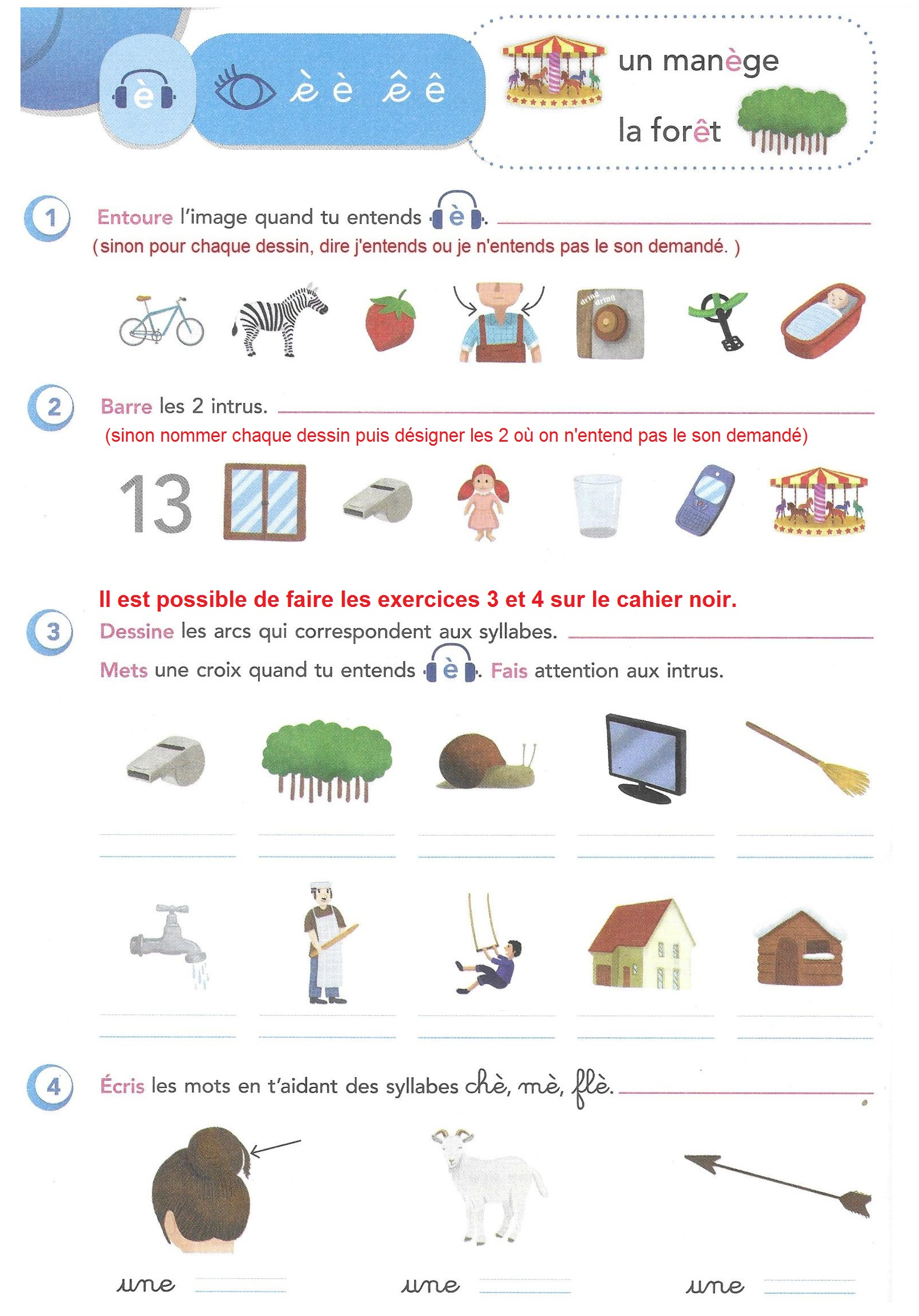 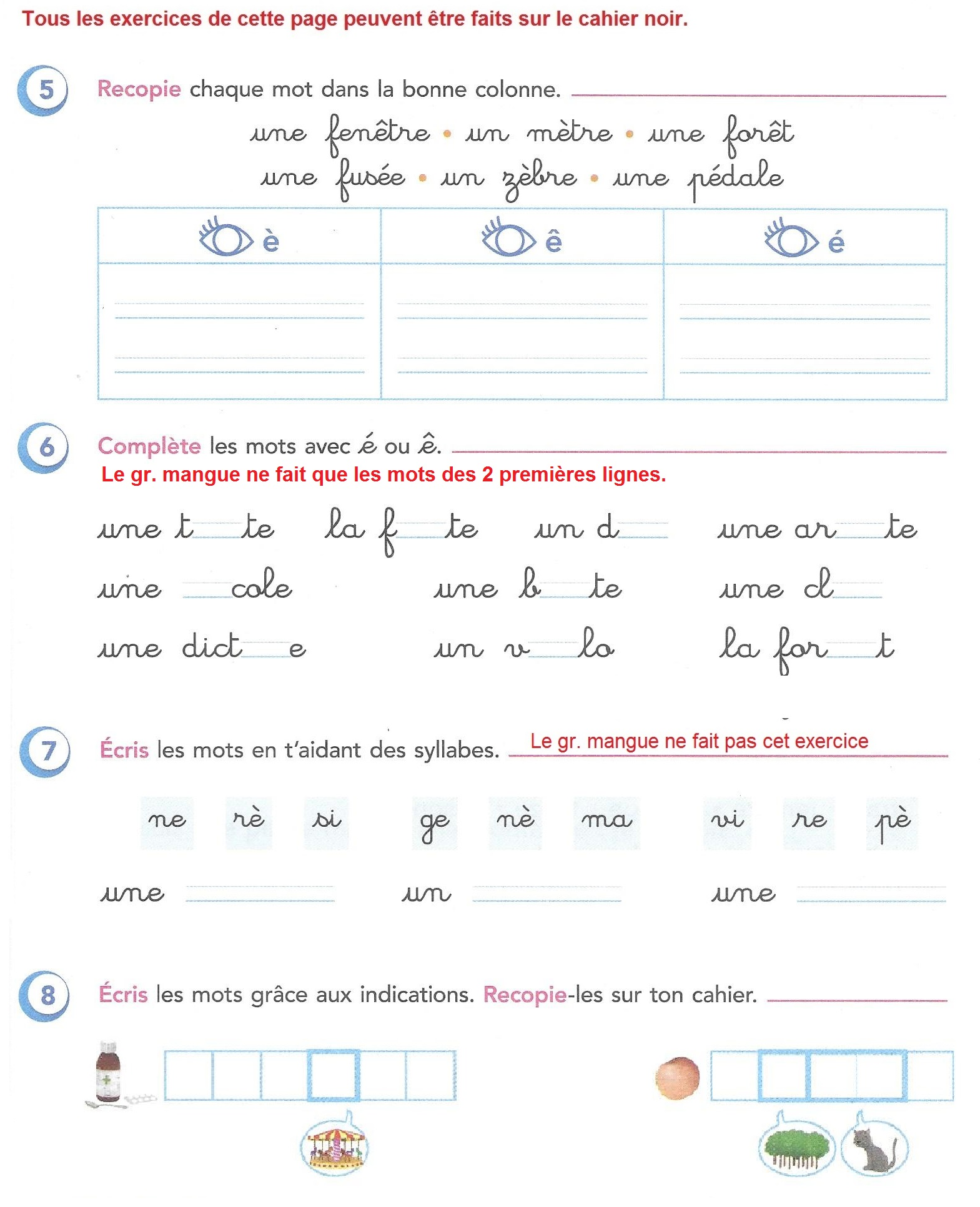 